ZAHTJEV ZA BRISANJE IZ UPISNIKA DOBAVLJAČA BOŽIĆNIH DRVACAPopunjavanjem i potpisivanjem ovog obrasca dajete izričitu privolu za prikupljanje, obrađivanje i čuvanje Vaših osobnih podataka navedenih u obrascu, Koprivničko-križevačkoj županiji (u daljnjem tekstu: Voditelju obrade) u svrhu brisanja iz upisnika božićnih drvaca, te dajete izričitu privolu da Koprivničko-križevačka županija ustupi na obradu osobne podatke iz ovog obrasca nadležnim ministarstvima na njihov zahtjev samo u slučajevima koji su propisani zakonom ili predstavljaju dio ugovornih obveza,. Ovim putem izričito izjavljujete da imate više od 18 godina i da zakonski možete dati privolu za obradu osobnih podataka kako je to navedeno u ovoj izjavi.S Vašim osobnim podacima postupat ćemo sukladno Općoj uredbi o zaštiti podataka (EU GDPR) i Zakonu o provedbi opće uredbe o zaštiti podataka („Narodne novine“ broj 42/18.), te u skladu s Politikom zaštite privatnosti osobnih podataka koja je objavljena i može se pročitati na web stranici Koprivničko-križevačke županije, https://kckzz.hr/uprava/politika-zastite-privatnosti-osobnih-podataka/, uz primjenu odgovarajućih organizacijskih i tehničkih mjera zaštite osobnih podataka od neovlaštenog pristupa, zlouporabe, otkrivanja, gubitka ili uništenja. Čuvamo povjerljivost Vaših osobnih podataka te je pristup osobnim podacima omogućen samo onim službenicima kojima su oni potrebni radi provedbe vašeg zahtjeva, a trećim osobama samo u dijelu provedbe ugovornih i zakonskih obveza. Voditelj obrade će ishoditi brisanje Vaših osobnih podataka kada oni više neće biti nužni u odnosu na svrhu za koju su prikupljani sukladno Pravilima za upravljanje javnim dokumentarnim gradivom Koprivničko-križevačke županije („Službeni glasnik Koprivničko-križevačke županije“ broj 28/20.).Napominjemo da u svako doba, u potpunosti ili djelomice, bez naknade i objašnjenja možete dopuniti nepotpune ili netočne osobne podatke te možete povući svoju privolu i zatražiti prestanak aktivnosti obrade Vaših osobnih podataka Opoziv ne utječe na zakonitost obrade prije njezina povlačenja. Opoziv privole možete podnijeti osobno dolaskom na gore navedenu adresu ili e-poštom na adresu: zastita.podataka@kckzz.hr. Također, prigovor možete uložiti Agenciji za zaštitu osobnih podataka (www.azop.hr).Mjesto i datum podnošenja zahtjeva					Potpis podnositelja zahtjevaKOPRIVNIČKO-KRIŽEVAČKA ŽUPANIJAUpravni odjel za gospodarstvo, komunalne djelatnosti i poljoprivreduUlica Antuna Nemčića 5, 48000 KoprivnicaTel: 048/658-138, pisarnica@kckzz.hr1.Nadležno upravno tijelo(županija/Grad Zagreb)2.Ispostava3.Ime i prezime /naziv podnositelja4.Adresa8.OIB9.Upisni brojSukladno članku 5. stavku 1. točki 1. Pravilnika o upisniku dobavljača božićnih drvaca („Narodne novine“ broj 17/20.) molim da me se briše iz Upisnika dobavljača božićnih drvaca pod gore navedenim upisnim brojem jer su nastupile okolnosti iz članka 3. stavka 3. točke 6. Pravilnika.Napomena: Upravna pristojba se ne plaća.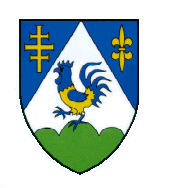 